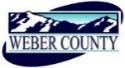 PUBLIC NOTICE 	is hereby given that the Board of Commissioners of Weber County, Utah will hold a regular commission meeting in the Commission Chambers of the Weber Center, 2380 Washington Boulevard, Ogden, Utah, commencing at 10:00 a.m. on Tuesday, the 16th day of July, 2019.The agenda for the meeting consists of the following:Welcome- Commissioner JenkinsInvocation-  Commissioner HarveyPledge of Allegiance-   Andi BeadlesThought of the Day-  Commissioner FroererPublic Comments- (Please limit comments to 3 minutes)Consent Items-Request for approval of warrants #1870-1888 and #440973-441165 in the amount of $1,675,126.09.Request for approval of purchase orders in the amount of $69,740.54.Request for approval of minutes for the meeting held on July 9, 2019.Request for approval to declare Parcel Number 04-040-0062 as surplus property.Request for approval of Policy 17.2 Software Licensing, Copyright and Control.Request from the Weber County Attorney’s Office for approval to surplus office furniture. Request from the Weber County Attorney’s Office for approval to surplus a Glock 23.Request from the Weber County Clerk/Auditor-Elections Office for approval of poll workers for the 2019 Primary Election. Action Items-Request for approval of a contract by and between Weber County and Weber Housing Authority to provide ongoing administrative support to the Weber Housing Authority.Presenter: Andi Beadles	Request for approval of a resolution of the County Commissioners of Weber County appointing a Trustee to the Roy Water Conservancy District.Presenter: Stacy SkeenRequest for approval of a contract by and between Weber County and Chad Prather/CP Entertainment for entertainment at the 2019 Weber County Fair.Presenter: Ashton WilsonRequest for approval of a contract by and between Weber County and Amanda Harris for a Properties Designer at the Ogden Musical Theater’s production of Peter Pan.Presenter: Kassi BybeeCommissioner Comments-Adjourn-CERTIFICAT OF POSTINGThe undersigned duly appointed Executive Assistant in the County Commission Office does hereby certify that the above notice and agenda  were posted as required by law this 12th day of July 2019.							_______________________________							Shelly HalacyIn compliance with the Americans with Disabilities Act, persons needing auxiliary services for these meetings should call the Weber County Commission Office at 801-399-8405 at least 24 hours prior to the meeting. This meeting is streamed live.Information on items presented can be found at:   http://www.webercountyutah.gov/upload/main.php